II. KOGO PRZEDSTAWIAJĄ TE OBRAZY? TYTUŁY WPISZ  NA KARCIE ODPOWIEDZI!1.                                                                         2.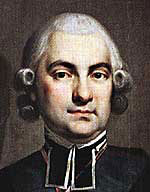 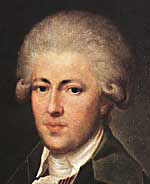 3.                                                                            4.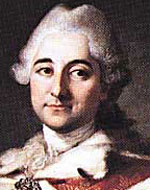 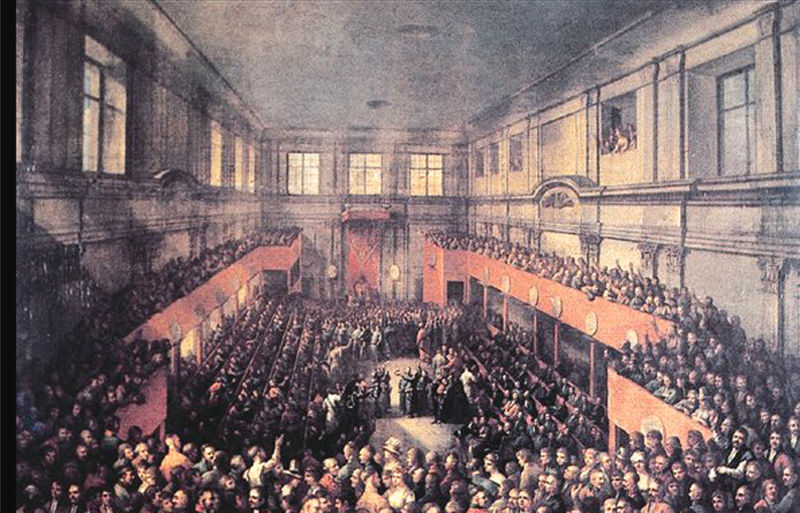 